OBEC Vlachy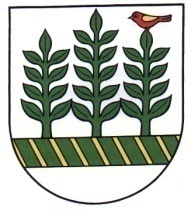 Obecný úrad vo Vlachoch032 13 Vlachy 126_____________________________________________V zmysle Zákona č. 346/1990 Zb. o voľbách do orgánov samosprávy obcí v znení neskorších predpisov a volieb do orgánov samosprávnych krajov zverejňujem e-mailovú adresu na doručenie oznámenia o delegovaní člena a náhradníka do miestnej volebnej komisie a okrskovej volebnej komisie:info@obecvlachy.skpre voľby do orgánov samosprávy obcí a volieb do orgánov samosprávnych krajov dňa 29.10.2022Róbert Klubica					    		    starosta  Vlachy dňa 19.7.2022